Bildung Unzensiert 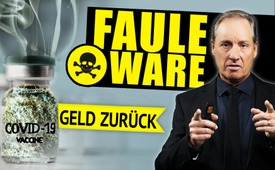 Corona-Impfung: «Faule Ware» - Geld zurück! Ivo Sasek warnte rechtzeitig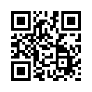 In den Mainstream-Medien häufen sich immer mehr Berichte über die massiven und sogar tödlichen Nebenwirkungen der Corona-Impfung. Wie von Kla.TV vorausgesagt, stellt sich diese Impfung als bei Weitem nicht so sicher dar, wie von Medien und Politikern immer propagiert wurde. Steht da den Verbrauchern, also der Weltgemeinschaft, nicht Schadenersatz zu, weil die Impfung sich als fauler teilweise sogar lebensgefährlicher Betrug erwiesen hat?In den Mainstream-Medien häufen sich immer mehr Berichte über die massiven und sogar tödlichen Nebenwirkungen der Corona-Impfung. In der Vergangenheit hatten Massenmedien und Politiker immer wieder die Sicherheit der Impfung versprochen. So wie Kla.TV rechtzeitig in zahlreichen Sendungen warnte, stellt sich diese Impfung nun als brandgefährlich dar. Steht da den Verbrauchern, also der Weltgemeinschaft, nicht Schadenersatz zu, weil die Impfung sich als fauler - teilweise sogar lebensgefährlicher Betrug erwiesen hat?Sehen Sie hier einen Ausschnitt aus der Rede von Ivo-Sasek vom Februar 2022, der von Anfang an auf diese Problematik hingewiesen hatte.Längst ist es weltweit gängige Praxis, dass man mangelhafte Ware umgehend zurückgeben kann. Sobald eine Ware nicht hält, was sie verspricht oder wenn Grundlagen-Irrtümer vorliegen usw., haben Verbraucherinnen und Verbraucher weitreichende Rechte. Insbesondere bei betrügerischen oder faulen Produkten heißt es dann: »Geld zurück!«Sollte dieses allerorts gültige Prinzip nun eigentlich plötzlich nicht mehr gelten oder angewandt werden dürfen, sobald es sich nicht mehr um kleine, sondern um wirklich große Schädigungen handelt? – Etwa um Großbetrügereien, die eine ganze Welt in Billionen-Defizite stürzen? ...Es wird Zeit, ihr Lieben, dass wir endlich realisieren, was für unfassbar faule Waren uns mit diesen Covid-Maßnahmen und Impfstoffen angedreht wurden – ja, was für ein unfassbar großer Weltbetrug hinter dieser Covid-Impferei steckt und was für horrende Billionen-Beträge wir für diese faulen Produkte bezahlen mussten und noch müssen. Diese Covid-Dealer haben nämlich in keinem einzigen Punkt gehalten, was sie uns im Vorfeld versprochen haben – ganz im Gegenteil, sie haben nachweislich Zehntausende von uns getötet, Millionen geschädigt, Zahllose von ihnen für immer. Meine Rede richtet sich daher heute an alle betrogenen Nationen. Ich fasse hier die widersinnigsten Fakten des noch immer laufenden Großbetruges einmal gestrafft zusammen, damit die ganze Ungeheuerlichkeit besser erkannt wird. Betrügereien und Skandale nach, bzw. seit Impf- BeginnVon dem großen Auto-Pionier Henry Ford entstammt der Satz: »Würden die Menschen das Geldsystem verstehen, hätten wir eine Revolution noch vor morgen Früh.« Heute, 100 Jahre später, würde er wahrscheinlich sagen: »Würden die Menschen die Impfstoffinhalte verstehen, die man ihnen gerade in den Körper spritzt, hätten wir eine Revolution noch vor morgen Früh.« Was die Todesfälle unmittelbar nach der Covid-Impfung betrifft, fasste Rechtsanwalt Dr. Fuellmich die bisherigen Erkenntnisse des außerparlamentarischen Corona-Untersuchungsausschusses, bei welchem bereits über 150 Experten zu Wort kamen, so zusammen – Zitat:»Das Virus ist nicht gefährlicher als eine Grippe, mit einer Sterblichkeitsrate von 0,14 bis 0,15 %.
Es gibt aber, konservativ geschätzt, mindestens 500.000 Tote nach Beginn der Impfung.« Das sind übrigens 250-mal so viele Tote, als wie unser Dorf Walzenhausen Einwohner hat, wesentlich mehr Tote, als die Stadt Zürich Einwohner hat – ein echter Genozid also. Zehntausende Ärzte können daher seit Covid-Impfbeginn dasselbe bezeugen, was diese fünf stellvertretenden Zeugen aussagten: Prof. Dr. Bergholz bezeichnete den Anstieg an Toten durch die Impfung im Vergleich zu den 20 Vorjahren als »dramatisch«. Von ca. 20 Verstorbenen pro Jahr stieg die Zahl auf 1.230 in sieben Monaten. Ebenso berichtet Prof. Dr. Kuhbandner, dass der Anstieg der Todesfälle zu 98 % deckungsgleich mit dem Anstieg der Impfungen einhergehe! Dr. Toku Takahashi berichtet dasselbe aus Japan – ein Anstieg von 3 Grippe-Impftoten im Jahr 2018 auf 1.300 Corona-Impftote bis zur Hälfte des Jahres 2021. Auch der Bestattungsunternehmer John O’Looney bestätigt als Augenzeuge, dass die Todesrate genau mit dem Start der Impfung extrem anstieg, wie er es in 15 Jahren Berufserfahrung noch nie erlebte. Auch bezeugte er, dass es 2019, also vor der sog. »Pandemie« mehr Todesfälle gab als 2020 inmitten der sog. Pandemie – während der Pest weniger Tote als in der Pest. Um die hochgradige Fäulnis der uns verkauften Impfprodukte auch noch von einer anderen Seite auf einen Blick zu erkennen, sehen wir uns einmal den Anstieg der Krankheitskurven an, seit gespritzt wird. Herzinfarkte 	+ gute 270%akute Herzbeutelentzündung 	+ 175%akute Herzmuskelentzündung 	+ 285% 
andere Quellen belegen sogar 	+1800%Lungenembolien	+ 467%Blutgerinnsel / Hirnthrombosen 	+1175% HIV-Infektionen 	+ 590%Atemnot 	+ ca. 1000% Krebs und Mens-Probleme 	je über 300 % Undefinierbare Brustschmerzen 	über 1520 % Fehlgeburten nach der 	+2000%Corona-Impfung im Vergleich zu Fehlgeburten nach allen früheren Impfungen 	 Da sieht man, wo das Ganze hinführt! Was die vergleichbar gemeldeten Todesfälle nach Corona-Impfbeginn im Vergleich zu den Todesfällen vor Impfbeginn betrifft, musste auch das Paul-Ehrlich-Institut (PEI) für das Jahr 2021 eine unfassbare Steigerung von gar ca. 24.000 % zugeben. Diesem Anstieg fehlte allerdings noch jede Dunkelziffer. Eine deutsche und eine amerikanische Dunkelziffer-Studie brachte ans Licht, dass sich bei Impfschäden maximal 1 bis 5 % der Geschädigten überhaupt melden. Somit dürften sich diese astronomisch angestiegenen Schädigungs- und Todeszahlen seit Covid-Impfbeginn nochmals um etwa 95 bis 99 % erhöhen. Wir reden hier gerade von der Faulheit der uns zwangsverkauften Covid-Impfprodukte, die jeden betroffenen Erdenbürger dazu berechtigen, sein an die Impfindustrie verlorenes Geld zurückzufordern. Umso mehr dürfte diese weltweite Forderung Rechtsgültigkeit erlangt haben, da sich gerade am 2. November 2021 auch noch herausgestellt hat, dass Pfizer Zulassungsstudien gefälscht hat!Das renommierte British Medical Journal hat eingehend darüber berichtet, wie Pfizer bei der Zulassung betrogen hat! Diese Datenfälschung macht die bedingte Zulassung des Impfstoffes nicht nur ungültig, weil es keinerlei Belege für die Wirksamkeit des Impfstoffes gibt, nein, Pfizer ist durch diesen Betrug darüber hinaus als mutwillige Massenmörderin aufgeflogen. Und bei alledem konnte sie ihren Umsatz alleine im 3. Quartal 2021 auf 24,1 Milliarden Dollar verdoppeln, versteht ihr? Vor Corona machte Pfizer 1,5 Milliarden Gewinn, durch Corona wurden es 8,1 Milliarden! Allein in den USA erzielte sie einen Gewinn von 9.620 mal einer Million Dollar. Die Weltgemeinschaft kann auf all diese Ungeheuerlichkeiten hin nur mit einem einzigen vereinten Ruf antworten, und der heißt: Geld zurück! Geld zurück! Dieser mörderischen Pharmamafia müssen all ihre »Krisen-Profite« wieder entzogen werden, um mit diesen unsere entstandenen Schäden auszugleichen!von is.Quellen:Rechtsanwalt Dr. Reiner Fuellmich
https://odysee.com/@Corona-Ausschuss:3/Reiner-Fuellmich-Introduction-Deutsch_BestCut:c
Siehe auch: www.kla.tv/20499| www.kla.tv/17713

Wichtige Fachstimmen zur Covid-Impfung
Siehe auch: www.kla.tv/21162| www.kla.tv/17852#t=599| www.kla.tv/20238| www.kla.tv/20946

Sammelklage
https://www.juraforum.de/lexikon/sammelklage
https://www.corona-schadensersatzklage.de
https://www.siegwart-law.com/Sgal-de/artikel/sammelklage-usa-rechtsanwalt-deutsch.html
https://corona-transition.org/eilmeldung-star-anwalt-reiner-fullmich-wird-prof-c-drosten-und-rki-prasidenten
https://deutsche-wirtschafts-nachrichten.de/511322/Reiner-Fuellmich-Streitwert-von-Corona-Sammelklagen-koennte-in-die-Billionen-gehen

Tod im Zusammenhang mit Covid-Impfungen
https://odysee.com/@gerhard:e/Pressekonferenz-Tod-durch-Impfung-Undeklarierte-Bestandteile-der-COVID-19-Impfstoffe:f
www.wochenblick.at/die-grosse-autopsie-politikerin-fordert-sofortige-pruefung-der-corona-impfstoffe/
www.kla.tv/20162

Übersterblichkeit im Zusammenhang mit Covid-Impfungen 
https://odysee.com/@NUMBERS:9/NUMBERS-10_final:3
Siehe auch: www.kla.tv/20378| www.kla.tv/21538

Angela Merkel und §28b IfSG
https://www.t-online.de/nachrichten/deutschland/id_89833682/ab-inzidenz-100-diese-regeln-umfasst-die-corona-notbremse.html
https://www.journalistenwatch.com/2021/04/16/vorsicht-diktatur-regierung/
Siehe auch: www.kla.tv/18602

Prof. Bergholz: Wie Inzidenzzahlen entstehen
https://www.youtube.com/watch?v=O1HO8lvww6A

Anstieg von Krankheiten nach Covid-Impfung
https://www.eva-herman.net/offiziell/?hashtag=StabildurchdenWandel

Herzmuskelentzündungen im Zusammenhang mit Covid-Impfung
https://tkp.at/2021/12/04/studie-signifikant-erhoehtes-risiko-von-herzmuskelentzuendung-nach-pfizer-impfungen/
https://tkp.at/2021/10/13/studie-zeigt-19-mal-hoehere-wahrscheinlichkeit-von-herzmuskelentzuendung-nach-impfung-als-normale-rate

Fehlgeburten im Zusammenhang mit Covid-Impfung
https://report24.news/experimentelle-covid-vakzine-toeten-tausende-babies-im-mutterleib/?feed_id=8282Die
https://uncutnews.ch/new-england-journal-of-medicine-macht-einen-rueckzieher-gibt-jetzt-zu-dass-covid-impfungen-fuer-schwangere-frauen-moeglicherweise-nicht-sicher-ist/
https://politikstube.com/grossbritannien-zahl-der-frauen-die-nach-der-impfung-fehlgeburten-hatten-steigt-um-2-000-prozent/
https://dailyexpose.uk/2021/05/31/stop-this-madness-920-women-have-reported-the-loss-of-their-unborn-baby-after-having-the-covid-vaccine/

Zahlen des PEI
https://www.pei.de/SharedDocs/Downloads/DE/newsroom/dossiers/sicherheitsberichte/sicherheitsbericht-27-12-20-bis-30-09-21.pdf?__blob=publicationFile&v=10

Harvard-Pilgrim-Studie
https://digital.ahrq.gov/sites/default/files/docs/publication/r18hs017045-lazarus-final-report-2011.pdf

Der schockierende Dunkelziffer-Faktor
https://nebenwirkungen.bund.de/SharedDocs/Downloads/wiss-publikationen-volltext/bundesgesundheitsblatt/2002/2002-auswertung-impfkomplikationen-infektionsschutzgesetz.pdf?__blob=publicationFile&v=2
https://www.schildverlag.de/2021/12/05/das-verschwiegene-leid-die-dunkelziffer-der-impfschaeden-ist-vermutlich-enorm/

Pfizer fälschte Zulassungsstudie 
https://www.bmj.com/content/375/bmj.n2635
https://www.wochenblick.at/bombe-daten-in-pfizer-zulassungsstudie-wurden-gefaelscht-sogar-mainstream-berichtet/
https://www.wochenblick.at/bhakdi-zu-pfizer-schummel-studie-eigentlich-muesste-impf-zulassung-ungueltig-sein/

Ungeimpfte sind nicht infektiöser als Geimpfte 
https://pathologie-konferenz.de/

Pfizer verdoppelt dank Impfgeschäft seinen Umsatz
https://www.faz.net/aktuell/wirtschaft/pharmakonzern-pfizer-hebt-dank-corona-impfung-jahresziele-an-17614461.htmlDas könnte Sie auch interessieren:#IvoSasek - Ivo Sasek - Gründer von Kla.TV und vielem mehr... - www.kla.tv/IvoSasek

#Coronavirus - Covid-19 - www.kla.tv/Coronavirus

#Krisenprofit - Krisen-Profit-Verbot - www.kla.tv/Krisenprofit

#OffenerDiskurs - Offener Diskurs - www.kla.tv/OffenerDiskurs

#BildungUnzensiert - Bildung UNZENSIERT - www.kla.tv/BildungUnzensiertKla.TV – Die anderen Nachrichten ... frei – unabhängig – unzensiert ...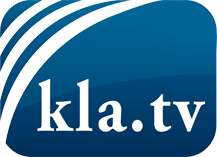 was die Medien nicht verschweigen sollten ...wenig Gehörtes vom Volk, für das Volk ...tägliche News ab 19:45 Uhr auf www.kla.tvDranbleiben lohnt sich!Kostenloses Abonnement mit wöchentlichen News per E-Mail erhalten Sie unter: www.kla.tv/aboSicherheitshinweis:Gegenstimmen werden leider immer weiter zensiert und unterdrückt. Solange wir nicht gemäß den Interessen und Ideologien der Systempresse berichten, müssen wir jederzeit damit rechnen, dass Vorwände gesucht werden, um Kla.TV zu sperren oder zu schaden.Vernetzen Sie sich darum heute noch internetunabhängig!
Klicken Sie hier: www.kla.tv/vernetzungLizenz:    Creative Commons-Lizenz mit Namensnennung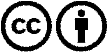 Verbreitung und Wiederaufbereitung ist mit Namensnennung erwünscht! Das Material darf jedoch nicht aus dem Kontext gerissen präsentiert werden. Mit öffentlichen Geldern (GEZ, Serafe, GIS, ...) finanzierte Institutionen ist die Verwendung ohne Rückfrage untersagt. Verstöße können strafrechtlich verfolgt werden.